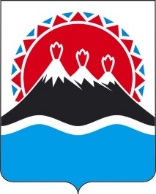 МИНИСТЕРСТВО ЖИЛИЩНО-КОММУНАЛЬНОГО ХОЗЯЙСТВА И ЭНЕРГЕТИКИ КАМЧАТСКОГО КРАЯПРИКАЗг. Петропавловск-КамчатскийВ соответствии со статьей 6 Федерального закона от 24.06.1998 № 89-ФЗ "Об отходах производства и потребления", статьей 5 Закона Камчатского края от 25.12.2013 № 386 "Об отдельных вопросах в области обращения с отходами производства и потребления на территории Камчатского края", Положением о Министерстве жилищно-коммунального хозяйства и энергетики Камчатского края, утвержденным постановлением Правительства Камчатского края от 11.05.2023 № 265-П ПРИКАЗЫВАЮ:1. Утвердить прилагаемую территориальную схему обращения с отходами, в том числе твердыми коммунальными, в Камчатском крае.2. Настоящий приказ вступает в силу после дня его официального опубликования.Приложение к приказу Министерстважилищно-коммунального хозяйства и энергетики Камчатского края№Об утверждении территориальной схемы обращения с отходами, в том числе твердыми коммунальными, в Камчатском краеМинистрА.А. Питиримовот[REGDATESTAMP]№[REGNUMSTAMP]